2028 Croatia HolidaysCroatia 2028 CalendarCroatia 2028 CalendarCroatia 2028 CalendarCroatia 2028 CalendarCroatia 2028 CalendarCroatia 2028 CalendarCroatia 2028 CalendarCroatia 2028 CalendarCroatia 2028 CalendarCroatia 2028 CalendarCroatia 2028 CalendarCroatia 2028 CalendarCroatia 2028 CalendarCroatia 2028 CalendarCroatia 2028 CalendarCroatia 2028 CalendarCroatia 2028 CalendarCroatia 2028 CalendarCroatia 2028 CalendarCroatia 2028 CalendarCroatia 2028 CalendarCroatia 2028 CalendarCroatia 2028 CalendarJanuaryJanuaryJanuaryJanuaryJanuaryJanuaryJanuaryFebruaryFebruaryFebruaryFebruaryFebruaryFebruaryFebruaryMarchMarchMarchMarchMarchMarchMarchMoTuWeThFrSaSuMoTuWeThFrSaSuMoTuWeThFrSaSu12123456123453456789789101112136789101112101112131415161415161718192013141516171819171819202122232122232425262720212223242526242526272829302829272829303131AprilAprilAprilAprilAprilAprilAprilMayMayMayMayMayMayMayJuneJuneJuneJuneJuneJuneJuneMoTuWeThFrSaSuMoTuWeThFrSaSuMoTuWeThFrSaSu12123456712343456789891011121314567891011101112131415161516171819202112131415161718171819202122232223242526272819202122232425242526272829302930312627282930JulyJulyJulyJulyJulyJulyJulyAugustAugustAugustAugustAugustAugustAugustSeptemberSeptemberSeptemberSeptemberSeptemberSeptemberSeptemberMoTuWeThFrSaSuMoTuWeThFrSaSuMoTuWeThFrSaSu1212345612334567897891011121345678910101112131415161415161718192011121314151617171819202122232122232425262718192021222324242526272829302829303125262728293031OctoberOctoberOctoberOctoberOctoberOctoberOctoberNovemberNovemberNovemberNovemberNovemberNovemberNovemberDecemberDecemberDecemberDecemberDecemberDecemberDecemberMoTuWeThFrSaSuMoTuWeThFrSaSuMoTuWeThFrSaSu1123451232345678678910111245678910910111213141513141516171819111213141516171617181920212220212223242526181920212223242324252627282927282930252627282930313031Jan 1	New Year’s DayJan 6	EpiphanyJan 7	Orthodox ChristmasFeb 26	End of Ramadan (Eid al-Fitr)Feb 29	Shrove TuesdayMar 8	International Women’s DayApr 16	Easter Sunday, Orthodox EasterApr 17	Easter Monday, Orthodox Easter MondayMay 1	Labour Day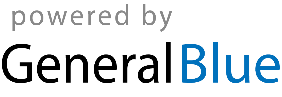 May 5	Feast of the Sacrifice (Eid al-Adha)May 14	Mother’s DayMay 30	National DayJun 15	Corpus ChristiJun 22	Anti-Fascist Struggle DayJun 25	Independence DayAug 5	Victory and Homeland Thanksgiving Day and the Day of Croatian defendersAug 15	AssumptionSep 21	Yom KippurSep 30	Yom KippurNov 1	All Saints’ DayNov 18	Remembrance DayDec 25	Christmas DayDec 26	Boxing Day